Об утверждении муниципальной программы «Развитие физической культуры и спорта в Пучежском муниципальном районе»(в редакции постановлений администрации Пучежского муниципального района от 30.04.2014г. № 194-п, от 09.06.2014г.  № 276-п, от19.12.2014г. № 683-п, от 31.03.2015г. № 150-п, от 31.12.2015 № 452-п, от 25.03.2016 № 159-п, от 31.03.2017г.№171-п, от 23.11.2017г. №653-п, от 28.11.2018г. №579-п, от 29.03.2019г. № 155-п, от 14.11.2019г. № 558-п.  от 23.12.2020г. №501, от 30.12.20 г. №535 )      Руководствуясь Федеральным законом от 06.10.2003г. № 131 ФЗ «Об общих принципах организации местного самоуправления в Российской Федерации, Уставом Пучежского муниципального района,п о с т а н о в л я ю:Утвердить муниципальную программу «Развитие физической культуры и спорта в Пучежском муниципальном районе» (прилагается).Финансирование программы производить в пределах средств, предусмотренных на эти цели в районном бюджете на соответствующий финансовый год.Контроль за ходом реализации муниципальной программы возложить на заместителя главы администрации района Лобанову Н.Т.Настоящее постановление вступает в силу после его официального опубликования и распространяется на правоотношения, связанные с формированием бюджета Пучежского муниципального района, начиная с формирования бюджета Пучежского муниципального района на 2020 год и на плановый период 2021 и 2022 годов.Глава  Пучежского муниципального района                                                             М.В.МартюнинУтверждена                               постановлением администрации                                                   Пучежского муниципального района                                 № 625-П   от  13.11.2013 г.Муниципальная программаПучежского муниципального района Ивановской области«Развитие физической культуры и спорта в Пучежском муниципальном районе»1. ПаспортМуниципальной программы «Развитие физической культуры и спорта в Пучежском муниципальном районе »2. Социально-экономическое обоснование необходимости принятия муниципальной программы.	Основанием для принятия муниципальной программы является малая численность населения, занимающегося физической культурой и спортом в Пучежском муниципальном районе (20%).	Основными факторами, влияющими на снижение численности населения, занимающегося физической культурой и спортом, является недостаточный уровень осознанного отношения к ценностям своего здоровья у населения Пучежского муниципального района. Для решения проблемы снижения числа занимающихся физкультурой и спортом среди населения планируется активное привлечение населения к участию в спортивно-массовых мероприятиях и праздниках.	Настоящая Программа предполагает вовлечение детей различных категорий: дошкольников, школьников, подростков «группы риска» в занятия физкультурой и спортом в общеобразовательных учреждениях и учреждениях дополнительного образования, участие их в соревнованиях  разного уровня. 	Основными задачами для решения данной проблемы являются:  - формирование умений и навыков самостоятельных занятий физической культурой и спортом; - формирование потребности в занятиях физической культурой и спортом;- формирование навыков здорового образа жизни, как у детей, так и у взрослого населения.3. Цель, целевые показатели и ожидаемые результаты реализации муниципальной программы.3.1.	Цель: создание условий для укрепления здоровья населения путём эффективного использования инфраструктуры спорта, популяризации массового спорта и приобщение различных слоёв населения к систематическим занятиям физической культурой и спортом.3.2.	Целевые показатели:3.3.	Ожидаемые результаты реализации Программы:- обеспечение разнообразия и качества проведения спортивно-оздоровительных  мероприятий для различных категорий и групп населения Пучежского муниципального района Ивановской области;- улучшение результатов сборных команд района на районных, областных и межрегиональных соревнованиях; - сохранение и эффективное использование материально-технической базы учреждений физической культуры и спорта;- снижение детской и подростковой криминогенной напряжённости за счёт вовлечения подростков из «группы риска» в объединения спортивной направленности, улучшения организаторской работы по месту жительства.4. Задачи, мероприятия и ресурсное обеспечение муниципальной программыДля выполнения задачи «Обеспечение предоставления качественного дополнительного образования в области физической культуры и спорта» необходимо реализовать следующие мероприятия:Обеспечение деятельности муниципальных учреждений в сфере физической культуры и спорта. Объем расходов включает заработную плату руководителя, заместителя, педагогических работников, обслуживающего персонала, начисления на заработную плату, услуги связи, транспортные услуги, содержание зданий, в том числе оплату коммунальных услуг, уплата налогов, хозяйственные расходы.Предоставление субсидии на софинансирование расходов, связанных с поэтапным доведением средней заработной платы педагогическим работникам муниципальных организаций дополнительного образования детей в сфере физической культуры и спорта  до средней заработной платы в Ивановской области. Объем субсидии определяется в соответствииДля выполнения задачи «Повышение интереса населения Пучежского   муниципального района к занятиям физической культуры и спорта» необходимо реализовать следующие мероприятия:Обеспечение воспитанников ДЮЦ, участников сборных команд спортивной формой, соответствующим инвентарем и оборудованием.Организация и проведение соревнований, спартакиад для воспитанников дошкольных учреждений, обучающихся школ, работников учреждений, ветеранов.Организация и проведение соревнований по традиционно-культивируемым видам спорта (волейбол, лыжные гонки, настольный теннис, легкая атлетика, футбол).Организация и проведение соревнований для лиц с ограниченными возможностями.Стимулирование и поддержка спортивных команд.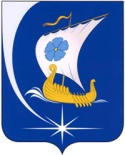 Администрация Пучежского муниципального районаИвановской областиП О С Т А Н О В Л Е Н И Еот 13.11.2013                                 №  625-пг. ПучежНаименование ПрограммыМуниципальная программа «Развитие физической культуры и спорта в Пучежском муниципальном районе» (далее Программа)Социально-экономическая проблема и основание для разработкиПроблема: - отсутствие личных мотиваций, заинтересованности и потребности в занятиях физической культурой и спортом у значительной части населения.Основание:-Федеральный закон от 29.04.99 №80-ФЗ «О физической культуре и спорте в Российской Федерации»,-Закон Ивановской области от 19.11.99 №50-ОЗ «О внесении изменений в Закон «О физической культуре и спорте»,- Федеральный закон  «Об образовании в Российской Федерации» №273-ФЗ от 29.12.2012г.,-Постановление Правительства Российской Федерации от 11 января 2006 года №7 «О федеральной целевой программе физической культуры и спорта в Российской Федерации на 2010-2015 годы»Муниципальный заказчик Администрация Пучежского муниципального района Ивановской областиОсновный разработчик Программы Муниципальное  учреждение дополнительного образования «Детско-юношеский центр г. Пучеж»Исполнители  ПрограммыОтдел образования и делам молодежи администрации Пучежского муниципального района Ивановской области, МУ ДО «ДЮЦ г. Пучеж».Цель и задачи ПрограммыЦель: Создание условий для укрепления здоровья населения путём эффективного использования инфраструктуры спорта, популяризации массового спорта и приобщение различных слоёв населения к систематическим занятиям физической культурой и спортом.Задачи:Обеспечение предоставления качественного дополнительного образования в области физической культуры и спортаПовышение интереса населения Пучежского муниципального района к занятиям физической культуры и спортаОбъёмы бюджетных ассигнований на реализацию ПрограммыИсточниками финансирования являются средства районного бюджетаОбщий объём финансирования за счет районного и областного бюджетов в 2014-2020 годах составит 56809487,99 рублей, в том числе по источникам и годам:  2014 г. – 6 579 610,00 рублей, в т.ч. областной бюджет  434 100,00 рублей;   2015 г. –  6 532 716,00 рублей, в т.ч. областной бюджет 333 216,00 рублей;  2016 г. –  7 255 934,71 рублей, в т.ч. областной бюджет 186 885,00 рублей;  2017 г. – 8 737 901,90  рублей, в т.ч. областной бюджет 489 763,00 рублей;  2018 г. – 8 532 532,64 рублей, в т.ч. областной бюджет 699 528,00 рублей  2019 г. – 10 293 103,49 рублей, в т.ч. областной бюджет  998 056,00 рублей   2020 г. -  8 877 689,25 рублей, в т.ч. областной бюджет 1 135 737,95 рублейЦелевые показатели иожидаемые результаты реализации ПрограммыЦелевые показатели и ожидаемые результаты:- увеличение количества обучающихся, систематически занимающихся физкультурой и спортом до 72%;- увеличение количества граждан, систематически занимающихся физкультурой и спортом до 22%.- соотношение средней заработной платы педагогических работников к средней заработной плате учителей в Ивановской области  в 2014г. – 80%; в 2015 г.-82%;  в 2016 г. -90%;  в 2017 г.- 95%; в 2018г.-100%;  в  2019г. -100%; в 2020 г. –100%; в 2021г. – 100%;в 2022г. – 100%Ожидаемые результаты:- обеспечение разнообразия и качества проведения спортивно-оздоровительных  мероприятий для различных категорий и групп населения Пучежского муниципального района Ивановской области;- улучшение результатов сборных команд района на районных и областных соревнованиях; - сохранение и эффективное использование материально-технической базы учреждений физической культуры и спорта;- снижение детской и подростковой криминогенной напряжённости за счёт вовлечения подростков из «группы риска» в объединения спортивной направленности, улучшения организаторской работы по  месту жительства.Система организации контроля над исполнением Программы Формы и методы управления реализацией Программы определяются администрацией Пучежского района Ивановской области. Общее руководство и контроль за реализацией программных мероприятий осуществляет Отдел образования и делам молодёжи администрации Пучежского муниципального района Ивановской области. Отдел образования и делам молодёжи администрации Пучежского муниципального района Ивановской области осуществляет: -взаимодействие с учреждениями системы образования района; -подготовку предложений по корректировке разделов Программы в соответствии с приоритетами развития образования Пучежского муниципального района, ускорению или приостановке реализации отдельных мероприятий; -подготовку предложений по привлечению организаций для реализации мероприятий Программы; -мониторинг выполнения Программы в целом и входящих в её состав мероприятий; -подготовку в установленные сроки отчётов о ходе реализации Программы главе администрации Пучежского муниципального района.№Целевые показателиОжидаемые результаты1Увеличение охвата обучающихся для систематических занятий физической культурой и спортомс 69% до 72%2014г. -  69%2015г. -  70%2016г. -  71%2017г. -  72%2018г. -  72% 2019г. -  72 % 2020г. -  72% 2021г. -  72% 2022г.-  72%                                                                                                                                                                                                                            2Увеличение охвата различных слоёв населения для систематических занятий физической культурой и спортомс 20% до 22%2014г. - 19%2015г. - 19,3%2016г. -  21%2017г. -  22%2018г. -  22% 2019г. -  22 %   2020г. -  22%2021г. -  22% 2022г. -  22%        3Соотношение средней заработной платы педагогических работников к средней заработной плате учителей в Ивановской области2014г. -  80%2015г. -  82%2016г. -  90%     2017г. -  95%    2018г. -  100% 2019 г. - 100%2020 г. - 100% 2021г.  - 100% 2022г.  - 100%          Перечень мероприятий и ресурсное обеспечение реализации муниципальной программыПеречень мероприятий и ресурсное обеспечение реализации муниципальной программыПеречень мероприятий и ресурсное обеспечение реализации муниципальной программыПеречень мероприятий и ресурсное обеспечение реализации муниципальной программыПеречень мероприятий и ресурсное обеспечение реализации муниципальной программыПеречень мероприятий и ресурсное обеспечение реализации муниципальной программыПеречень мероприятий и ресурсное обеспечение реализации муниципальной программыПеречень мероприятий и ресурсное обеспечение реализации муниципальной программыПеречень мероприятий и ресурсное обеспечение реализации муниципальной программыПеречень мероприятий и ресурсное обеспечение реализации муниципальной программыПеречень мероприятий и ресурсное обеспечение реализации муниципальной программыПеречень мероприятий и ресурсное обеспечение реализации муниципальной программыПеречень мероприятий и ресурсное обеспечение реализации муниципальной программыПеречень мероприятий и ресурсное обеспечение реализации муниципальной программыПеречень мероприятий и ресурсное обеспечение реализации муниципальной программыПеречень мероприятий и ресурсное обеспечение реализации муниципальной программыПеречень мероприятий и ресурсное обеспечение реализации муниципальной программыПеречень мероприятий и ресурсное обеспечение реализации муниципальной программыПеречень мероприятий и ресурсное обеспечение реализации муниципальной программыПеречень мероприятий и ресурсное обеспечение реализации муниципальной программыПеречень мероприятий и ресурсное обеспечение реализации муниципальной программыСтатусНаименование основного мероприятия, мероприятия муниципальной программыКоординатор муниципальной программы, участники муниципальной программыВсегоСтатусНаименование основного мероприятия, мероприятия муниципальной программыКоординатор муниципальной программы, участники муниципальной программыВсего2014 год2015 год2015 год2016 год2016 год2017 год2017 год2017 год2018 год2018 год2018 год2019 год2019 год2020 год2020 год2020 год2020 год123456677888999101011111111Задача 1Обеспечение предоставления качественного дополнительного образования в области физической культуры и спортаВсего49851614,086 177 900,006 115 516,006 115 516,006 541 462,026 541 462,027 570 436,707 570 436,707 570 436,707 793 737,447 793 737,447 793 737,448 286 977,178 286 977,177 365 584,757 365 584,757 365 584,757 365 584,75Основное мероприятие 1.1Обеспечение деятельности муниципальных учреждений в сфере физической культуры и спортаМУ ДО "ДЮЦ г. Пучеж"42501028,035 309 700,005 004 796,005 004 796,005 577 073,025 577 073,026 303 169,706 303 169,706 303 169,706 684 079,446 684 079,446 684 079,447 446 821,177 446 821,176175388,76175388,76175388,76175388,7Основное мероприятие 1.1Обеспечение деятельности муниципальных учреждений в сфере физической культуры и спортасредства областного бюджета0,000,000,000,000,000,000,000,000,000,000,000,000,000,000,000,000,000,00Основное мероприятие 1.1Обеспечение деятельности муниципальных учреждений в сфере физической культуры и спортасредства районного бюджета42501028,035 309 700,005 004 796,005 004 796,005 577 073,025 577 073,026 303 169,706 303 169,706 303 169,706 684 079,446 684 079,446 684 079,447 446 821,177 446 821,176175388,76175388,76175388,76175388,7Основное мероприятие 1.2Выполнение мероприятий, направленных на укрепление пожарной безопасности организаций дополнительного образования детейМУ ДО «ДЮЦ г.Пучеж»4298642986429864298642986Основное мероприятие 1.2Выполнение мероприятий, направленных на укрепление пожарной безопасности организаций дополнительного образования детейСредства районного бюджета 4298642986429864298642986Основное мероприятие 1.3Субсидии на софинансирование расходов, связанных с поэтапным доведением средней заработной платы педагогическим работникам муниципальных организаций дополнительного образования детей в сфере физической культуры и спорта до средней заработной платы в Ивановской областиМУ ДО "ДЮЦ г. Пучеж"7 307 600,05868 200,001 110 720,001 110 720,00964 389,00964 389,001 267 267,001 267 267,001 267 267,001 109 658,001 109 658,001 109 658,00840 156,00840 156,001 147 210,051 147 210,051 147 210,051 147 210,05Основное мероприятие 1.3Субсидии на софинансирование расходов, связанных с поэтапным доведением средней заработной платы педагогическим работникам муниципальных организаций дополнительного образования детей в сфере физической культуры и спорта до средней заработной платы в Ивановской областисредства областного бюджета4 077 285,95434 100,00333 216,00333 216,00186 885,00186 885,00489 763,00489 763,00489 763,00699 528,00699 528,00699 528,00798 056,00798 056,001 135 737,951 135 737,951 135 737,951 135 737,95Основное мероприятие 1.3Субсидии на софинансирование расходов, связанных с поэтапным доведением средней заработной платы педагогическим работникам муниципальных организаций дополнительного образования детей в сфере физической культуры и спорта до средней заработной платы в Ивановской областисредства районного бюджета3 230 314,10434 100,00777 504,00777 504,00777 504,00777 504,00777 504,00777 504,00777 504,00410 130,00410 130,00410 130,0042 100,0042 100,0011 472,1011 472,1011 472,1011 472,10Задача 2Повышение интереса населения Пучежского муниципального района к занятиям физической культуры и спортаВсего8 348 673,91401 710,00417 200,00417 200,00714 472,69714 472,691 167 465,201 167 465,201 167 465,20738 795,20738 795,20738 795,202 006 126,322 006 126,321 512 104,501 512 104,501 512 104,501 512 104,50Основное мероприятие 2.1Обеспечение воспитанников ДЮЦ, участников сборных команд спортивной формой, соответствующим инвентарем и оборудованиемМУ ДО "ДЮЦ г. Пучеж"0,000,000,000,000,000,000,000,000,000,000,000,000,000,000,000,000,000,00Основное мероприятие 2.1Обеспечение воспитанников ДЮЦ, участников сборных команд спортивной формой, соответствующим инвентарем и оборудованиемсредства областного бюджета0,000,000,000,000,000,000,000,000,000,000,000,000,000,000,000,000,000,00Основное мероприятие 2.1Обеспечение воспитанников ДЮЦ, участников сборных команд спортивной формой, соответствующим инвентарем и оборудованиемсредства районного бюджета0,000,000,000,000,000,000,000,000,000,000,000,000,000,000,000,000,000,00Основное мероприятие 2.2Организация и проведение соревнований, спартакиад для воспитанников дошкольных учреждений, обучающихся школ, работников учреждений, ветерановМУ ДО "ДЮЦ г. Пучеж"6 000,000,003 000,003 000,000,000,003 000,003 000,003 000,000,000,000,000,000,000,000,000,000,00Основное мероприятие 2.2Организация и проведение соревнований, спартакиад для воспитанников дошкольных учреждений, обучающихся школ, работников учреждений, ветерановсредства областного бюджета0,000,000,000,000,000,000,000,000,000,000,000,000,000,000,000,000,000,00Основное мероприятие 2.2Организация и проведение соревнований, спартакиад для воспитанников дошкольных учреждений, обучающихся школ, работников учреждений, ветерановсредства районного бюджета6 000,000,003 000,003 000,000,000,003 000,003 000,003 000,000,000,000,000,000,000,000,000,000,00Основное мероприятие 2.3Организация и проведение соревнований по традиционно-культивируемым видам спорта (волейбол, лыжные гонки, баскетбол, легкая атлетика, футбол и др.)МУ ДО "ДЮЦ г. Пучеж"1 168 428,25165 350,85165 900,00165 900,00142 000,00142 000,00161 965,20161 965,20161 965,20172 495,20172 495,20172 495,20184 900,00184 900,0086 417,0086 417,0086 417,0086 417,00Основное мероприятие 2.3Организация и проведение соревнований по традиционно-культивируемым видам спорта (волейбол, лыжные гонки, баскетбол, легкая атлетика, футбол и др.)средства областного бюджета0,000,000,000,000,000,000,000,000,000,000,000,000,000,000,000,000,000,00Основное мероприятие 2.3Организация и проведение соревнований по традиционно-культивируемым видам спорта (волейбол, лыжные гонки, баскетбол, легкая атлетика, футбол и др.)средства районного бюджета1 168 428,25165 350,85165 900,00165 900,00142 000,00142 000,00161 965,20161 965,20161 965,20172 495,20172 495,20172 495,20184 900,00184 900,0086 417,0086 417,0086 417,0086 417,00Основное мероприятие 2.4Организация и проведение соревнований для лиц с ограниченными возможностямиМУ ДО "ДЮЦ г. Пучеж"51 193,2013 513,2020 300,0020 300,0013 500,0013 500,003 880,003 880,003 880,000,000,000,000,000,000,000,000,000,00Основное мероприятие 2.4Организация и проведение соревнований для лиц с ограниченными возможностямисредства областного бюджета0,000,000,000,000,000,000,000,000,000,000,000,000,000,000,000,000,000,00Основное мероприятие 2.4Организация и проведение соревнований для лиц с ограниченными возможностямисредства районного бюджета51 193,2013 513,2020 300,0020 300,0013 500,0013 500,003 880,003 880,003 880,000,000,000,000,000,000,000,000,000,00Основное мероприятие 2.5Оказание финансовой поддержки футбольной команды "Волга"МУ ДО "ДЮЦ г. Пучеж"2 484 907,14123 135,95216 600,00216 600,00258 872,69258 872,69292 000,00292 000,00292 000,00348 700,00348 700,00348 700,00383 100,00383 100,0096 298,5096 298,5096 298,5096 298,50Основное мероприятие 2.5Оказание финансовой поддержки футбольной команды "Волга"средства областного бюджета0,000,000,000,000,000,000,000,000,000,000,000,000,000,000,000,000,000,00Основное мероприятие 2.5Оказание финансовой поддержки футбольной команды "Волга"средства районного бюджета244 735,95123 135,95121 600,00121 600,000,000,000,000,000,000,000,000,000,000,000,000,000,000,00Основное мероприятие 2.5Оказание финансовой поддержки футбольной команды "Волга"средства Пучежского муниципального района2 240 171,190,0095 000,0095 000,00258 872,69258 872,69292 000,00292 000,00292 000,00348 700,00348 700,00348 700,00383 100,00383 100,0096 298,5096 298,5096 298,5096 298,50Основное мероприятие 2.6Организация физкультурно-оздоровительных и спортивных мероприятий, приобретение спортивного инвентаря и оборудованияМУ ДО "ДЮЦ г. Пучеж"3 487 158,700,000,000,00300 100,00300 100,00180 300,00180 300,00180 300,00217 600,00217 600,00217 600,001 227 600,001 227 600,001 026 358,701 026 358,701 026 358,701 026 358,70Основное мероприятие 2.6Организация физкультурно-оздоровительных и спортивных мероприятий, приобретение спортивного инвентаря и оборудованиясредства областного бюджета0,000,000,000,000,000,000,000,000,000,000,000,000,000,000,000,000,000,00Основное мероприятие 2.6Организация физкультурно-оздоровительных и спортивных мероприятий, приобретение спортивного инвентаря и оборудованиясредства районного бюджета0,000,000,000,000,000,000,000,000,000,000,000,000,000,000,000,000,000,00Основное мероприятие 2.6Организация физкультурно-оздоровительных и спортивных мероприятий, приобретение спортивного инвентаря и оборудованиясредства Пучежского муниципального района3 487 158,700,000,000,00300 100,00300 100,00300 100,00180 300,00180 300,00217 600,00217 600,00217 600,001 227 600,001 227 600,001 026 358,701 026 358,701 026 358,701 026 358,70Основное мероприятие 2.7Мероприятия по проведению ремонтных работ на городском стадионе "Труд" и объектах, расположенных на его территорииМУ ДО "ДЮЦ г. Пучеж"637 430,0099 710,0011 400,0011 400,000,000,000,00526 320,00526 320,000,000,000,000,000,000,000,000,000,00Основное мероприятие 2.7Мероприятия по проведению ремонтных работ на городском стадионе "Труд" и объектах, расположенных на его территориисредства областного бюджета500 000,000,000,000,000,000,000,00500 000,00500 000,000,000,000,000,000,000,000,000,000,00Основное мероприятие 2.7Мероприятия по проведению ремонтных работ на городском стадионе "Труд" и объектах, расположенных на его территориисредства районного бюджета137 430,0099 710,0011 400,0011 400,000,000,000,0026 320,0026 320,000,000,000,000,000,000,000,000,000,00Основное мероприятие 2.8Мероприятия по укреплению материально-технической базы образовательных учрежденийМУ ДО "ДЮЦ г. Пучеж"0,000,000,000,000,000,000,00526 320,00526 320,000,000,000,00210 526,32210 526,32303 030,30303 030,30303 030,30303 030,30Основное мероприятие 2.8Мероприятия по укреплению материально-технической базы образовательных учрежденийсредства областного бюджета0,000,000,000,000,000,000,00500 000,00500 000,000,000,000,00200 000,00200 000,000,000,000,000,00Основное мероприятие 2.8Мероприятия по укреплению материально-технической базы образовательных учрежденийсредства районного бюджета0,000,000,000,000,000,000,0026 320,0026 320,000,000,000,0010 526,3210 526,32303 030,30303 030,30303 030,30303 030,30ИТОГО по программеИТОГО по программеИТОГО по программе56809487,996 579 610,006 532 716,006 532 716,007 255 934,717 255 934,717 255 934,718 737 901,908 737 901,908 532 532,648 532 532,648 532 532,6410 293 103,4910 293 103,498 877 689,258 877 689,258 877 689,258 877 689,25